KEYFLAP Schlüsselboard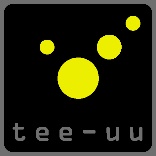 Art.-Nr. 2690-9000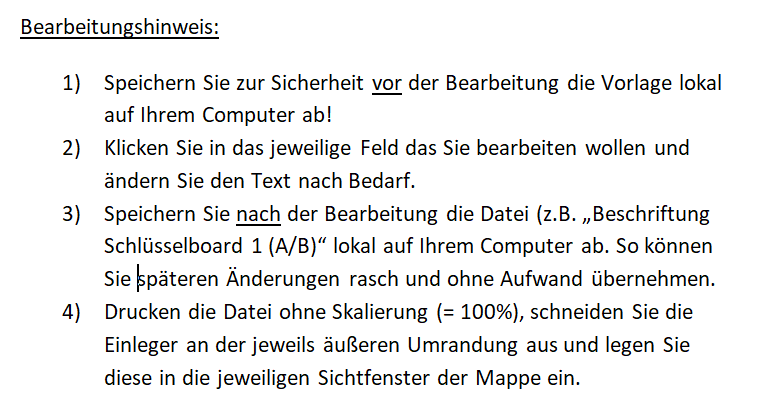 123456Seniorenpark„Lindenpark“Bachstr. 1-3Seniorenpark„Lindenpark“Bachstr. 1-3Pflegeheim„Sonnenblick“Wohnung EG 1Pflegeheim„Sonnenblick“Wohnung EG 2Pflegeheim„Sonnenblick“Wohnung 1.OG 2Pflegeheim„Sonnenblick“Wohnung 1.OG 2A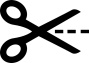 789101112RathausTiefgarage 1GoetheplatzRathausMülltonnenhausGoetheplatzBüchereiMaulweg 1KultiKulturzentrumVivaldiallee 2OrgelsaalKath. KircheSt. MagaretheDorfplatz 1Ev. KircheSegensreichMozartstr. 2B